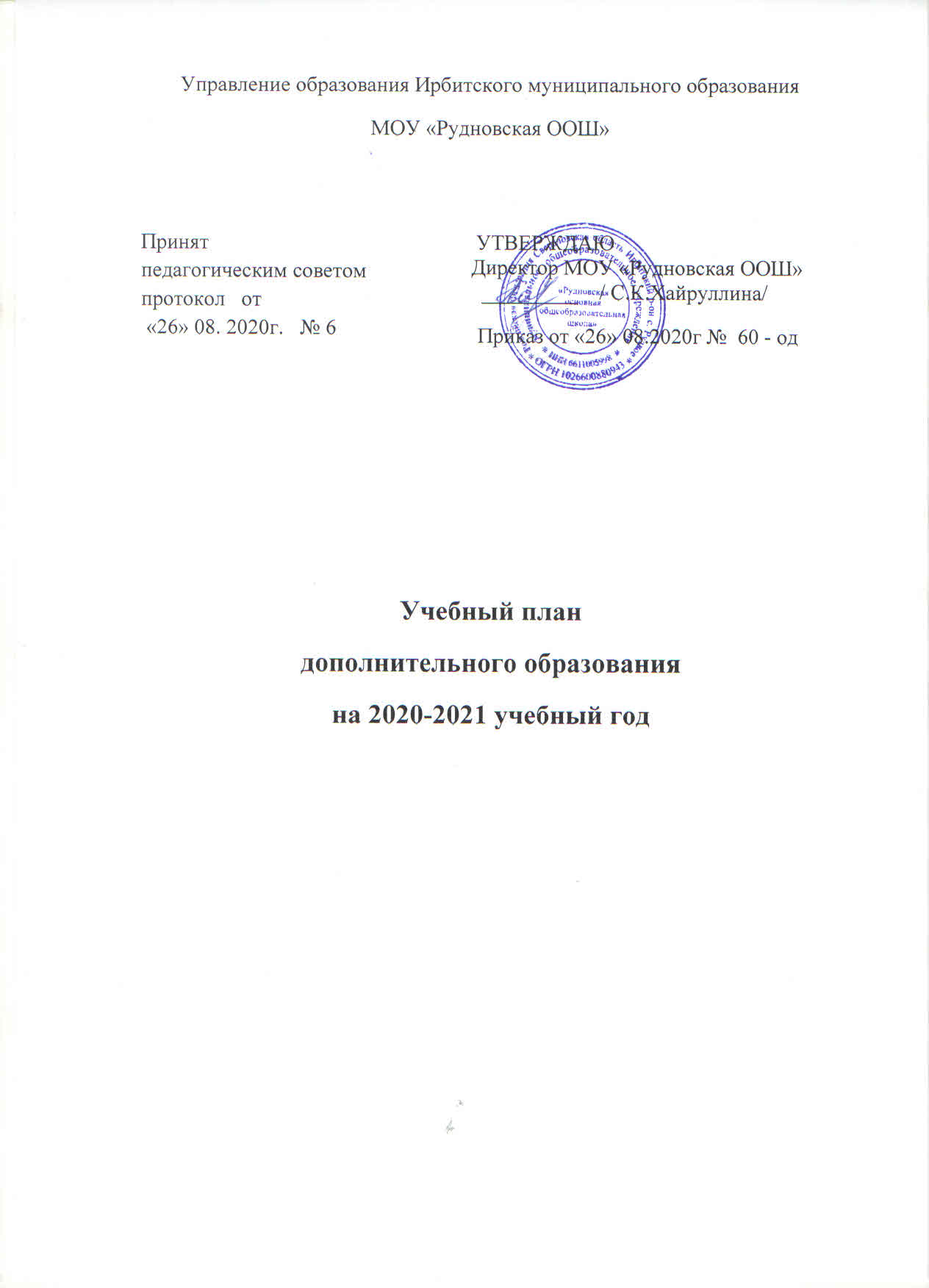 Учебный план дополнительного образования  в 2020-2021 учебном году№ п/пНазвание раздела, темыКоличество часовКоличество часовКоличество часовФормы аттестации               ( контроля)№ п/пНазвание раздела, темыВсегоТеорияПрактикаЕстесственно-научная направленность «Юный Пифагор» (68 ч)Естесственно-научная направленность «Юный Пифагор» (68 ч)Естесственно-научная направленность «Юный Пифагор» (68 ч)Естесственно-научная направленность «Юный Пифагор» (68 ч)Естесственно-научная направленность «Юный Пифагор» (68 ч)Естесственно-научная направленность «Юный Пифагор» (68 ч)1Немного арифметики5141.Письменные и устные проверочные работы.2.Проекты.3.Практические и творческие работы.4.Самооценка ученика по принятым формам.5. Накопительная система оценивания (портфолио).2Математические развлечения.5951.Письменные и устные проверочные работы.2.Проекты.3.Практические и творческие работы.4.Самооценка ученика по принятым формам.5. Накопительная система оценивания (портфолио).3Занимательные задачи.6151.Письменные и устные проверочные работы.2.Проекты.3.Практические и творческие работы.4.Самооценка ученика по принятым формам.5. Накопительная система оценивания (портфолио).4Элементы геометрии.8261.Письменные и устные проверочные работы.2.Проекты.3.Практические и творческие работы.4.Самооценка ученика по принятым формам.5. Накопительная система оценивания (портфолио).5«Процент – О! Мания!». 8351.Письменные и устные проверочные работы.2.Проекты.3.Практические и творческие работы.4.Самооценка ученика по принятым формам.5. Накопительная система оценивания (портфолио).6Учимся решать задачи на «смеси и сплавы8351.Письменные и устные проверочные работы.2.Проекты.3.Практические и творческие работы.4.Самооценка ученика по принятым формам.5. Накопительная система оценивания (портфолио).7Задачи с параметром5141.Письменные и устные проверочные работы.2.Проекты.3.Практические и творческие работы.4.Самооценка ученика по принятым формам.5. Накопительная система оценивания (портфолио).8Функции и их графики.8261.Письменные и устные проверочные работы.2.Проекты.3.Практические и творческие работы.4.Самооценка ученика по принятым формам.5. Накопительная система оценивания (портфолио).9Текстовые задачи и техника их решения.10,50,51.Письменные и устные проверочные работы.2.Проекты.3.Практические и творческие работы.4.Самооценка ученика по принятым формам.5. Накопительная система оценивания (портфолио).10Задачи на движение.5141.Письменные и устные проверочные работы.2.Проекты.3.Практические и творческие работы.4.Самооценка ученика по принятым формам.5. Накопительная система оценивания (портфолио).11Задачи на совместную работу.2111.Письменные и устные проверочные работы.2.Проекты.3.Практические и творческие работы.4.Самооценка ученика по принятым формам.5. Накопительная система оценивания (портфолио).12Задачи на прогрессии.4131.Письменные и устные проверочные работы.2.Проекты.3.Практические и творческие работы.4.Самооценка ученика по принятым формам.5. Накопительная система оценивания (портфолио).13Повторение. Решение задач по всем темам курса.3031.Письменные и устные проверочные работы.2.Проекты.3.Практические и творческие работы.4.Самооценка ученика по принятым формам.5. Накопительная система оценивания (портфолио).Техническая направленность «Информатика» (68 ч)Техническая направленность «Информатика» (68 ч)Техническая направленность «Информатика» (68 ч)Техническая направленность «Информатика» (68 ч)Техническая направленность «Информатика» (68 ч)Техническая направленность «Информатика» (68 ч)Курс 1 «Робототехника» (34 ч)Курс 1 «Робототехника» (34 ч)Курс 1 «Робототехника» (34 ч)Курс 1 «Робототехника» (34 ч)Курс 1 «Робототехника» (34 ч)Курс 1 «Робототехника» (34 ч)1Вводное занятие. Техника безопасности при работе в компьютерном классе. Общий обзор курса211 1.Текущий рефлексивный самоанализ, контроль и самооценка учащегося выполняемых заданий.2.Взаимооценка работ друг друга или работ, выполненных в группах.3.Публичная защита выполненных учащегося творческих работ (индивидуальных и групповых).2Знакомство с платой Arduino Uno.4131.Текущий рефлексивный самоанализ, контроль и самооценка учащегося выполняемых заданий.2.Взаимооценка работ друг друга или работ, выполненных в группах.3.Публичная защита выполненных учащегося творческих работ (индивидуальных и групповых).3Знакомство со средой программирования.4131.Текущий рефлексивный самоанализ, контроль и самооценка учащегося выполняемых заданий.2.Взаимооценка работ друг друга или работ, выполненных в группах.3.Публичная защита выполненных учащегося творческих работ (индивидуальных и групповых).4Логические переменные и конструкции.4131.Текущий рефлексивный самоанализ, контроль и самооценка учащегося выполняемых заданий.2.Взаимооценка работ друг друга или работ, выполненных в группах.3.Публичная защита выполненных учащегося творческих работ (индивидуальных и групповых).5Аналоговые и цифровые входы и выходы. Принципы их использования.4131.Текущий рефлексивный самоанализ, контроль и самооценка учащегося выполняемых заданий.2.Взаимооценка работ друг друга или работ, выполненных в группах.3.Публичная защита выполненных учащегося творческих работ (индивидуальных и групповых).6Сенсоры. Датчики Arduino.4131.Текущий рефлексивный самоанализ, контроль и самооценка учащегося выполняемых заданий.2.Взаимооценка работ друг друга или работ, выполненных в группах.3.Публичная защита выполненных учащегося творческих работ (индивидуальных и групповых).7Реализация проектов.6151.Текущий рефлексивный самоанализ, контроль и самооценка учащегося выполняемых заданий.2.Взаимооценка работ друг друга или работ, выполненных в группах.3.Публичная защита выполненных учащегося творческих работ (индивидуальных и групповых).8Работа над собственными проектами.6151.Текущий рефлексивный самоанализ, контроль и самооценка учащегося выполняемых заданий.2.Взаимооценка работ друг друга или работ, выполненных в группах.3.Публичная защита выполненных учащегося творческих работ (индивидуальных и групповых).Курс 2 «Основы 3D моделирование и 3D печати с помощью программы Tinkercad»Курс 2 «Основы 3D моделирование и 3D печати с помощью программы Tinkercad»Курс 2 «Основы 3D моделирование и 3D печати с помощью программы Tinkercad»Курс 2 «Основы 3D моделирование и 3D печати с помощью программы Tinkercad»Курс 2 «Основы 3D моделирование и 3D печати с помощью программы Tinkercad»Курс 2 «Основы 3D моделирование и 3D печати с помощью программы Tinkercad»1Техника безопасности в компьютерном классе. 1104.Текущая диагностика и оценка педагогом деятельности учащихся.5.Итоговая оценка деятельности по образовательной программе в форме защиты модели в рамках итоговой конференции.6.Независимая экспертная оценка творческих работ (работы) учащегося в рамках конкурсов, олимпиад, конференций различного ранга. 2Что такое 3D технология?2114.Текущая диагностика и оценка педагогом деятельности учащихся.5.Итоговая оценка деятельности по образовательной программе в форме защиты модели в рамках итоговой конференции.6.Независимая экспертная оценка творческих работ (работы) учащегося в рамках конкурсов, олимпиад, конференций различного ранга. 33D - моделирование. Программы.114.Текущая диагностика и оценка педагогом деятельности учащихся.5.Итоговая оценка деятельности по образовательной программе в форме защиты модели в рамках итоговой конференции.6.Независимая экспертная оценка творческих работ (работы) учащегося в рамках конкурсов, олимпиад, конференций различного ранга. 4Изучение программы tinkercad. Обучение. (прохождение обучающих занятий) . 100104.Текущая диагностика и оценка педагогом деятельности учащихся.5.Итоговая оценка деятельности по образовательной программе в форме защиты модели в рамках итоговой конференции.6.Независимая экспертная оценка творческих работ (работы) учащегося в рамках конкурсов, олимпиад, конференций различного ранга. 5Создание модели по заданию учителя. 6064.Текущая диагностика и оценка педагогом деятельности учащихся.5.Итоговая оценка деятельности по образовательной программе в форме защиты модели в рамках итоговой конференции.6.Независимая экспертная оценка творческих работ (работы) учащегося в рамках конкурсов, олимпиад, конференций различного ранга. 6Проектирование собственной модели. 3d-рисование.100104.Текущая диагностика и оценка педагогом деятельности учащихся.5.Итоговая оценка деятельности по образовательной программе в форме защиты модели в рамках итоговой конференции.6.Независимая экспертная оценка творческих работ (работы) учащегося в рамках конкурсов, олимпиад, конференций различного ранга. Проектирование собственной модели. 3d-рисование. Печать на принтере4044.Текущая диагностика и оценка педагогом деятельности учащихся.5.Итоговая оценка деятельности по образовательной программе в форме защиты модели в рамках итоговой конференции.6.Независимая экспертная оценка творческих работ (работы) учащегося в рамках конкурсов, олимпиад, конференций различного ранга. Социально-гуманитарная  направленность «Юный инспектор дорог» (68 ч)Социально-гуманитарная  направленность «Юный инспектор дорог» (68 ч)Социально-гуманитарная  направленность «Юный инспектор дорог» (68 ч)Социально-гуманитарная  направленность «Юный инспектор дорог» (68 ч)Социально-гуманитарная  направленность «Юный инспектор дорог» (68 ч)Социально-гуманитарная  направленность «Юный инспектор дорог» (68 ч)1Введение 2111.Выставки2.Праздники3.Театрализованные представления4.Соревнования5.Конкурсы6.Агитбригады7.Рейды2История правил дорожного движения 3211.Выставки2.Праздники3.Театрализованные представления4.Соревнования5.Конкурсы6.Агитбригады7.Рейды3Изучение правил дорожного движения 3613201.Выставки2.Праздники3.Театрализованные представления4.Соревнования5.Конкурсы6.Агитбригады7.Рейды4Основы оказания первой медицинской доврачебной помощи 13671.Выставки2.Праздники3.Театрализованные представления4.Соревнования5.Конкурсы6.Агитбригады7.Рейды5Фигурное вождение велосипеда 7251.Выставки2.Праздники3.Театрализованные представления4.Соревнования5.Конкурсы6.Агитбригады7.Рейды6Традиционно-массовые мероприятия. 7071.Выставки2.Праздники3.Театрализованные представления4.Соревнования5.Конкурсы6.Агитбригады7.РейдыТуристко-краеведческая направленность «Основы краеведческого туризма» (68 ч)Туристко-краеведческая направленность «Основы краеведческого туризма» (68 ч)Туристко-краеведческая направленность «Основы краеведческого туризма» (68 ч)Туристко-краеведческая направленность «Основы краеведческого туризма» (68 ч)Туристко-краеведческая направленность «Основы краеведческого туризма» (68 ч)Туристко-краеведческая направленность «Основы краеведческого туризма» (68 ч)1Вводное занятие. Техника безопасности1101.Стартовая диагностика. Собеседование.2.Промежуточная аттестация. Проверка теоретических знаний, практических навыков. Тест.3.Итоговая  аттестация. Проверка теоретических знаний, практических навыков в ходе проведения похода.2Основы туристско-краеведческой подготовки237161.Стартовая диагностика. Собеседование.2.Промежуточная аттестация. Проверка теоретических знаний, практических навыков. Тест.3.Итоговая  аттестация. Проверка теоретических знаний, практических навыков в ходе проведения похода.3Топография и ориентирование227151.Стартовая диагностика. Собеседование.2.Промежуточная аттестация. Проверка теоретических знаний, практических навыков. Тест.3.Итоговая  аттестация. Проверка теоретических знаний, практических навыков в ходе проведения похода.4Краеведение227151.Стартовая диагностика. Собеседование.2.Промежуточная аттестация. Проверка теоретических знаний, практических навыков. Тест.3.Итоговая  аттестация. Проверка теоретических знаний, практических навыков в ходе проведения похода.